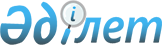 Об организаций и финансировании общественных работ на 2013 годПостановление Каракиянского районного акимата Мангистауской области от 01 февраля 2013 года № 16. Зарегистрировано Департаментом юстиции Мангистауской области 25 февраля 2013 года № 2221      В соответствии с подпунктами 13), 14) пункта 1 статьи 31 Закона Республики Казахстан от 23 января 2001 года № 148 - ІІ «О местном государственном управлении и самоуправлении в Республике Казахстан», с подпунктом 5) статьи 7 и статьей 20 Закона Республика Казахстан от 23 января 2001 года № 149 «О занятости населения», постановлением Правительства Республики Казахстан от 19 июня 2001 года № 836 «О мерах по реализации Закона Республики Казахстан от 23 января 2001 года «О занятости населения» акимат района ПОСТАНОВЛЯЕТ:



      1. Утвердить перечень предприятие, организации и учреждение в которых будут проводиться общественные работы в 2013 году, виды, объемы общественных работ, размер оплаты труда участников и источники их финансирования согласно приложению.



      2. Государственному учреждению «Каракиянский районный отдел занятости и социальных программ» (К.Е. Рысбаев) обеспечить:



      1) направление безработных на общественную работу;



      2) постановления опубликовать на интернет - ресурсе.



      3. Контроль за исполнением настоящего постановления возложить на заместителя акима района Тажибаева Н.Т.



      4. Настоящее постановление вступает в силу со дня государственной регистрации и вводится в действие по истечении десяти календарных дней после дня его первого официального опубликования.      Аким района                             А. Дауылбаев


      СОГЛАСОВАНО:      Начальник ГУ «Каракиянский районный

      отдел занятости и социальных программ»

      К.Рысбаев

      01 февраля 2013 год      Начальник ГУ «Каракиянский районный

      отдел экономики и финансов»

      А.Абдикаликова

      01 февраля 2013 год

Приложение

к постановлению акимата

Каракиянского района от

01 февраля 2013 года № 16 

Перечень предприятие, организация и учреждение в которых будут проводиться общественные работы в 2013 году, виды, объемы общественных работ, размер оплаты труда участников и источники их финансирования
					© 2012. РГП на ПХВ «Институт законодательства и правовой информации Республики Казахстан» Министерства юстиции Республики Казахстан
				№Наименова-

ние предприя-

тии, организа-

ции, учрежденииСпрос, заяв-

лен-

ный работода-

теля-

миКоли-

чест-

во на-

прав-

ляе-

мых без-

ра-

бот-

ныхРазмер зара-

ботной платы опла-

чивае-

мый на одного чело-

века, тенге (в размере 1,5 мини-

мальной зара-

ботной платы)Виды общес-

твенных работСрок работыИсточни ки финанси рования1Государ-

ственное учреждение «Аппарат акима села Курык»353527990По-

мощник спе-

циалис-

та, агенты по раз-

носке уве-

домле-

нии, разно-

чик военных по-

вестков, курьерыот 3-х до 6 - ти месяцев, с 9.00.до 18.00 часов 5 дней в неделюМестный бюджет2Государ-

ственное учреждение «Аппарат акима поселка Жетыбай»404027990Помощ-

ник спе-

циалис-

та, агенты по разнос-

ке уведом-

лении, разно-

чик военных повяс-

ков, курьерыот 3-х до 6-ти месяцев, с 9.00.до 18.00 часов 5 дней в неделюМестный бюджет3Государ-

ственное учреждение «Аппарат акима поселка Мунайшы»303027990Помощ-

ник спе-

циалис-

та, агенты по разнос-

ке уведом-

лении, разно-

чик военных повест-

ков, курьерыот 3-х до 6-ти месяцев, с 9.00.до 18.00 часов 5 дней в неделюМестный бюджет4Государ-

ственное учреждение «Аппарат акима села Сенек»151527990Помощ-

ник спе-

циалис-

та, агенты по разнос-

ке уведом-

лении, разно-

чик военных повест-

ков, курьерыот 3-х до 6-ти месяцев, с 9.00.до 18.00 часов 5 дней в неделюМестный бюджет5Государ-

ственное учреждение «Аппарат акима сельского округа Бостан»151527990Помощ-

ник спе-

циалис-

та, агенты по разнос-

ке уведом-

лении, разно-

чик военных повест-

ков, курьерыот 3-х до 6-ти месяцев, с 9.00.до 18.00 часов 5 дней в неделюМестный бюджет6Государ-

ственное учреждение «Аппарат акима Куландин-

ского сельского округа 151527990Помощ-

ник спе-

циалис-

та, агенты по разнос-

ке уведом-

лении, разно-

чик военных повест-

ков, курьерыот 3-х до 6-ти месяцев, с 9.00.до 18.00 часов 5 дней в неделюМестный бюджет7Государ-

ственное учреждение«Каракиян-

ский районный отдел земельных отношении»3327990Помощ-

ник спе-

циалис-

та, агенты по разнос-

ке уведом-

лении, курьерыот 3-х до 6-ти месяцев, с 9.00.до18.00 часов 5 дней в неделюМестный бюджет8Государ-

ственное учреждение «Управле-

ние юстиции Каракиян-

ского района Департа-

мента юстиции Мангистау-

ской области Министер-

ства юстиции Республики Казахстан»4427990Помощ-

ник специа-

листа, агенты по разнос-

ке уведом-

лении, курьерыот 3-х до 6-ти месяцев, с 9.00.до 18.00 часов 5 дней в неделюМестный бюджет9Каракиян-

ский районный отдел внутренных дел3327990Помощ-

ник специа-

листа, агенты по разнос-

ке уведом-

лении, курьерыот 3-х до 6-ти месяцев, с 9.00.до 18.00 часов 5 дней в неделюМестный бюджетВсего:
160
160
